社会福祉法人 神戸市北区社会福祉協議会 臨時職員募集について　神戸市北区社会福祉協議会では、下記のとおり臨時職員を募集します。１．募集職種　　　事務補助職員（生活福祉資金貸付担当）２．募集人員　　　１名３．応募資格　　　高校卒以上の方４．その他必要資格等　・パソコン操作　　ワード、エクセル等の基本的なパソコン操作ができること　５．雇用期間　　  平成３０年４月１日～平成３１年３月３１日（更新あり）６．就業場所　　　神戸市北区社会福祉協議会の事務局（神戸市北区役所内５階） ７．仕事内容　　　①生活福祉資金（低所得者世帯等への資金貸付）の窓口相談受付業務、　　　　　　　　　　事務処理業務（パソコン操作業務有）　　　　　　　　　　②その他本会職員の共有業務の補助８．勤務日・勤務時間　　月曜～金曜日　８時45分～17時30分（昼休憩1時間は無給）９．労働条件等　　㋐賃金　　　　月額 165,900円 ～ 　　　　　　　  ※資格の所持により加給があります　　　㋑交通費　　　実費支給　※ただし、上限1日2,000円、1か月の定期等の価格を限度　　　　　　　とする　　㋒社会保険　　労災・雇用・健康・厚生年金保険に加入　　㋓有給休暇　　10日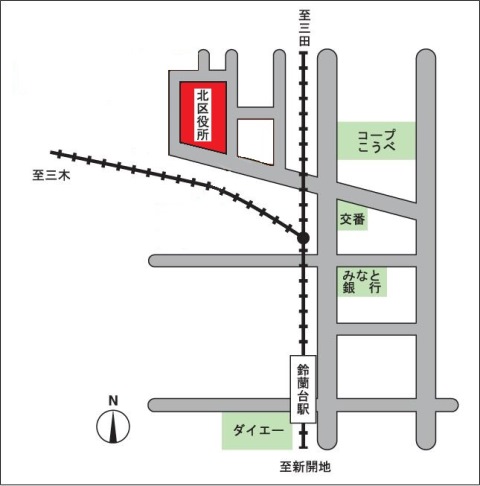 　　㋔賞与　　　　なし　　㋕その他　　　神戸市勤労者共済（ハッピーパック）加入　10．応募　　  　まずはお電話でお問い合わせください。11．連絡先　　　神戸市北区社会福祉協議会 職員採用係　　　　　　　　（担当：清水、小財）　　　　　　　　TEL：078-593-9910　FAX：078-593-982212．住所　　　 〒651-1195　　　　　　 　神戸市北区鈴蘭台西町1丁目25-1北区役所5階　　　　　　　　　　　　　　　　　　　　　　　　　　　　　　　神鉄鈴蘭台駅より徒歩7分　　　　　　　　　　　　　　　　　　　　　　　　　　　　　　　　　　　　　　　　　　　　　　　　  　